Explorers Unit Study GuideFor #’s 1-6 list all of the explorers that we have learned about in this unit. 1.							4.2.							5.3.							6.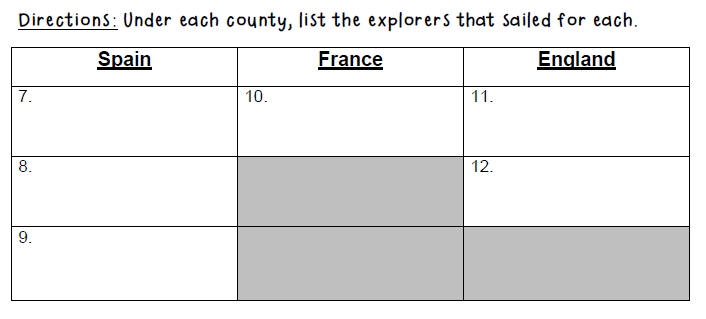 13.First to see the Pacific Ocean from Panama? _____________________________14.Sponsored by the King and Queen of Spain in 1492? _______________________15. This explorer helped France get rich with the fur trade_______________________16.His crew mutinied (or rebelled) _______________________17. This explorer was never found after his crew left him and his son in a small boat in the middle of the Arctic _______________________18. Juan Ponce De Leon was in search of ___________________________________19. The Hudson Bay and the Hudson River were named after ___________________20. This explorer named the St. Lawrence River ______________________________21. This explorer was the first person to explore and discover the “New World” _____________________________True or False?22. The Northwest Passage was discovered by Vasco Nunez de Balboa. ___________23. Henry Hudson sailed for England.  ___________24. John Cabot was in search of the Northwest Passage.  ___________25. The Fountain of Youth was found by Jacques Cartier.  ___________Directions: Answer the essay question with complete sentences. Use details, and be sure to answer every part of the question.26.What were some of the challenges that early explorers faced? Name at least two challenges and explain why those challenges made exploring difficult.____________________________________________________________________________________________________________________________________________________________________________________________________________________________________________________________________________________27.What were two reasons people wanted to explore?____________________________________________________________________________________________________________________________________________________________________________________________________________________________________________________________________________________Directions: Compare and contrast two explorers that we studied. What did they have in common and how are they different? List at least 2 items in each of the sections.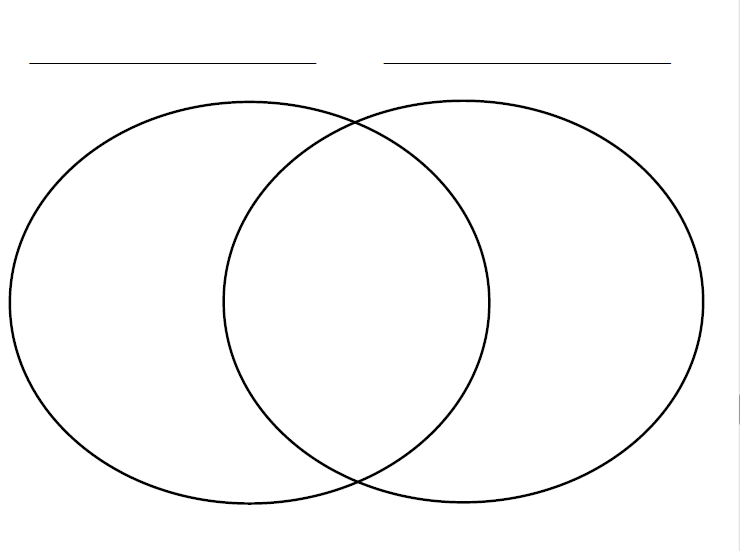 